Directorio de Agencias de PRDirectorio de Municipios de PRDirectorio de Agencias FederalesPágina Web ADSEF 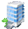 Oficina CentralDirección PostalTeléfonos / FaxHorario de ServicioEdificio Fisa Piso 36 Paseo del Pueblo Guayama, PRApartado 210Guayama, P.R. 00785Tel: (787) 864-4373Tel: (787) 864-2055Tel: (787) 866-4760Fax:(787) 866-0424Fax:(787) 864-6556L-V8:00am-12:00pm1:00pm-4:30pmDirector Regional: Sr. Miguel A. Rivera No DisponibleNo DisponibleDirector en Servicio ADSEF:Sr. William Collazo No DisponibleNo Disponible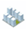 Oficinas de Servicio a través de Puerto RicoOficinas de Servicio a través de Puerto RicoOficinas de Servicio a través de Puerto RicoOficinas de Servicio a través de Puerto RicoPuebloDirección PostalTeléfonos / Fax Horario de ServicioARROYOARROYOARROYOARROYOCentro GubernamentalCarretera # 3 Arroyo, PR(Al lado del Cuartel de la Policía)Director Local: Srta. Evelyn Ortiz PeñaPO Box 387Arroyo, PR 00714Tel: (787) 839-2800Tel: (787) 839-3580Tel: (787) 839-2830Tel: (787) 839-2250Fax. (787) 839-2920L-V8:00am - 4:30pmCAYEYCAYEYCAYEYCAYEY1816 Ave. Antonio R. BarcelóCayey, PRDirector Local: Sra. Elizabeth Gutiérrez RoigPO Box 371297Cayey, PR 00736Tel: (787) 738-6112Tel: (787) 738-6101Tel: (787) 738-3505Tel: (787) 738-2547Fax: (787) 738-3799L-V8:00am - 4:30pmGUAYAMAGUAYAMAGUAYAMAGUAYAMACalle Ashford Piso 2Guayama, PR(Detrás del Banco Santander)Director Local: Sra. Jacqueline Colón HernándezPO Box 210Guayama, PR 00785Tel: (787) 864-3808Tel: (787) 864-3888Tel: (787) 864-3487Tel: (787) 864-3202Tel: (787) 864-2500Tel: (787) 864-3056Tel: (787) 864-0755Fax: (787) 864-4385L-V8:00am - 4:30pmPATILLASPATILLASPATILLASPATILLASEdificio Departamento de la FamiliaCarretera 181 Patillas, PR(Salida Hacia San Lorenzo)Director Local: Sra. Rosa Figueroa VegaPO Box 403Patillas, PR 00723-0403Tel: (787) 839-3990Tel: (787) 839-5000Tel: (787) 839- 2010Tel: (787) 839- 3318Fax. (787) 271-1688L-V8:00am - 4:30pmSALINASSALINASSALINASSALINASCentro Gubernamental Piso 2Calle Carrión Maduro Final Salinas, PR(Al lado del Tribunal de Distrito)Director Local: Sra. Lydia E. León VegaPO Box 606Salinas, PR 00751Tel: (787) 824-2275Tel: (787) 824-2240Tel: (787) 824-2055Fax. (787) 824-1681L-V8:00am - 4:30pmSANTA ISABELSANTA ISABELSANTA ISABELSANTA ISABELEdificio Gubernamental Nuevo Piso 2 Calle Celis Aguilera Santa Isabel, PRDirector Local Interina: Sra. Lila E. RiveraPO Box 845Santa Isabel, PR 00757Tel: (787) 845-4388Tel: (787) 845-3115Tel: (787) 845-3755Tel: (787) 845-4405Fax: (787) 845-1794L-V8:00am - 4:30pm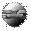 Otros Enlaces